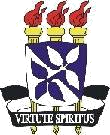 UNIVERSIDADE FEDERAL DA BAHIAPró-Reitoria de Ações Afirmativas e Assistência Estudantil Coordenação de Programas de Assistência ao Estudante (ANEXO A)DECLARAÇÃO DE RENDIMENTOSEu,	, portador(a) do RG n.º 	 e CPF n.º	.	.	-	, 	________________________do(a)                               (Estudante / grau de parentesco)estudante da UFBA no curso__________________________ 	, com RM n.º		__________, declaro para fins de análise socioeconômica na PROAE, que	_____________________renda mensal                       (tenho ou não tenho)proveniente de atividade	_conforme rendimento              (assalariada, rural, autônoma, informal, previdenciária, aluguel ou arrendamento)médio dos últimos 3 (três) meses descritos abaixo:Mês/ano:	- Valor médio bruto de R$	, 	(Mês anterior ao da inscrição)Mês/ano:	- Valor médio bruto de R$	, 	(Penúltimo mês ao da inscrição)Mês/ano:	- Valor médio bruto de R$	, 	(Antepenúltimo mês ao da inscrição)Por oportuno, informo que:Não exerço outra atividade ou percebo outra fonte de renda (formal ou informal); ou Exerço outra atividade remunerada e/ou percebo outra fonte de renda.Qual?	Valor médio? R$	, 	Desta forma, assumo inteira responsabilidade pelas informações aqui prestadas e estou ciente de que, se comprovadas inconformidades com o aqui declarado estarei contribuindo para o indeferimento do pleito do/a estudante em questão, bem como estarei sujeita/o às penalidades cabíveis previstas no art. 299 do Código Penal. 	,	/	/20 	AssinaturaESTA VIA DEVERÁ SER IMPRESSA E DEVIDAMENTE PREENCHIDA